17.04.23. В целях реализации программы патриотического воспитания учащихся, а также в рамках реализации плана мероприятий на День единых действий в память о геноциде советского народа нацистами в годы ВОВ, учитель  истории Абдулкадырова З.Х. провела  внеклассное мероприятие  с использованием ИКТ.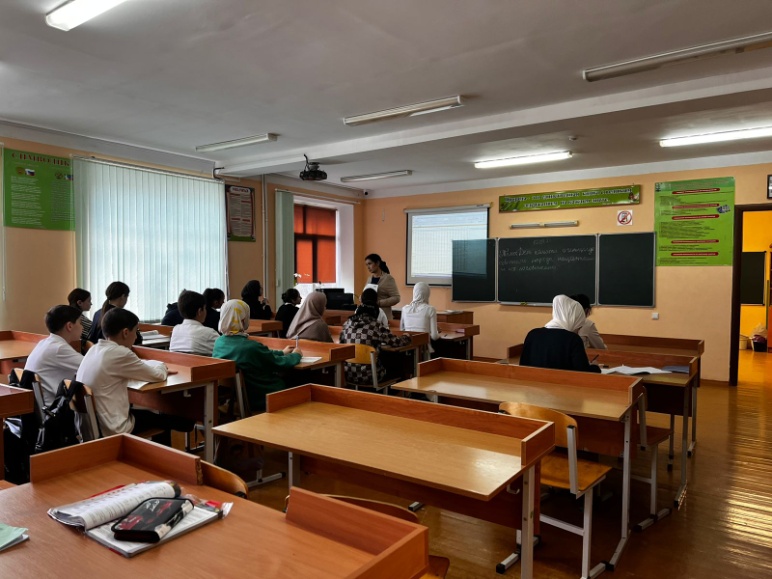 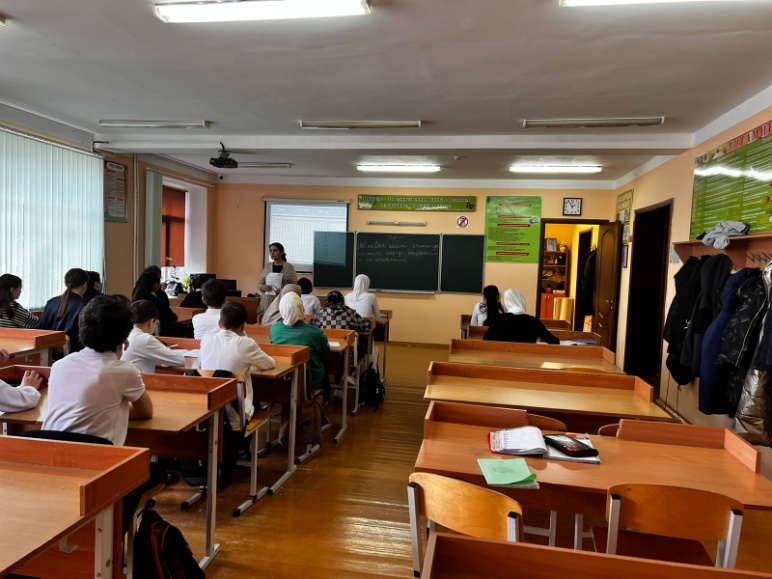 